Szkoła  Podstawowa nr 1 w Szubinie im. Króla Władysława Jagiełły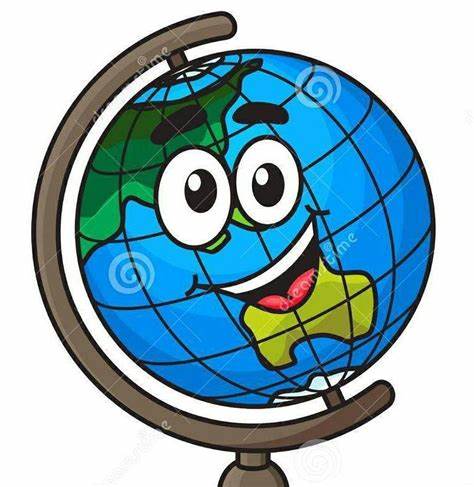 PRZEDMIOTOWE ZASADY OCENIANIA Z GEOGRAFIIOpracowane przez:Lidia StasiakMałgorzata Kowalska Anna Smolińska PRZEDMIOTOWY SYSTEM OCENIANIA Z GEOGRAFIII. Cele oceniania:Wprowadzanie uczniów do systematycznej pracy i samooceny ucznia.Określenie stopnia opanowania wiedzy teoretycznej i praktycznej.Wspieranie szkolnej kariery uczniów  Motywowanie uczniów.Oddziaływanie na uczniów najzdolniejszych, ale także słabych oraz przeciętnychDostarczanie rodzicom, nauczycielom oraz  uczniom informacji 
o poziomie osiągnięć edukacyjnych i postępach w tym zakresie oraz indywidualnych potrzebach.2. Uczniowie mogą być oceniani:w sali lekcyjnej, podczas zajęć w terenie, za działania na rzecz szkoły i środowiska związane tematycznie z przedmiotem, uczestnicząc w konkursach przedmiotowych.3. Ocenie podlegają:wypowiedzi ustne – przy odpowiedzi ustnej obowiązuje znajomość materiału z trzech ostatnich lekcji, w przypadku lekcji powtórzeniowych – z całego działu; sprawdziany – przeprowadzane po zakończeniu całego działu, zapowiadane tydzień wcześniej; kartkówki  – obejmujące materiał z trzech ostatnich lekcji, 
nie muszą być zapowiedziane; prace domowe; aktywność na lekcji; prace dodatkowe np. schematy, plansze, wykresy, referaty – oceniane są dodatkowo; inne działania wynikające z zainteresowań ucznia, wiążące się 
z programem nauczania geografii jak i wykraczające poza program (działania na rzecz środowiska potwierdzone 
przez nauczyciela, przygotowanie materiału na nową lekcję, zorganizowanie wystawy, gazetki tematycznej, udział 
w konkursach przedmiotowych itp.)4.  Formy aktywności podlegające ocenie:Sprawdzian, test: Czas trwania: 45 minut.Sprawdzian wiadomości jest zapowiedziany z co najmniej tygodniowym wyprzedzeniem. Poprzedzony jest lekcją powtórzeniową, na której nauczyciel wyznacza zakres materiału, który obowiązuje na sprawdzianie.                            Każdy uczeń jest zobowiązany do napisania sprawdzianu. Jeśli jest nieobecny jest zobowiązany do napisania sprawdzianu w okresie dwóch tygodni licząc 
od pierwszego dnia powrotu do szkoły. Oceny niedostateczne uczeń może poprawić w okresie dwóch tygodni od dnia oddania sprawdzianu. Chęć poprawy zgłasza uczeń, a nauczyciel wyznacza termin. Ocenę można poprawić tylko jeden raz. Każdy stopień uzyskany podczas poprawy wpisuje się do dziennika obok pierwszej oceny. Przy ustalaniu oceny śródrocznej i rocznej bierze się pod uwagę obie oceny. Oceny ze sprawdzianu wyznaczane są według punktacji przyjętej przez WSO. Odpowiedź ustna:Nie jest zapowiadana. Obejmuje zakres trzech ostatnich lekcji. Pod uwagę brana jest poprawność użytej terminologii oraz poprawność merytoryczna. Ocena nie podlega poprawie.Kartkówka:Czas trwania: 5 – 15 minut. Obejmuje zakres trzech ostatnich lekcji i jest przeprowadzana bez zapowiedzi. Nie podlega poprawie, chyba, że nauczyciel zdecyduje inaczej.Orientacja na mapie /odpowiedź przy mapie konturowej lub innej:Obejmuje zakres materiału wskazany przez nauczyciela. Oceniana jest poprawność wskazania lub nazwania obiektu. Ocena podlega poprawie.Prace domowe.Prace domowe dłuższe, o większym stopniu trudności oceniane są oceną cyfrową. Prace domowe krótsze, o mniejszym stopniu trudności oceniane są znakiem „+” lub „-” .Uzyskanie cztery„+” jest równoznaczne z oceną bardzo dobrą, a trzech „-” z oceną niedostateczną. Prowadzenie zeszytu przedmiotowego i zeszytu ćwiczeń.Jeden raz w półroczu oba zeszyty mogą być sprawdzane i oceniane (stopniem) pod względem poprawności wykonania ćwiczeń oraz estetyki( kompletność notatek, poprawność ortograficzna, wyodrębnienie tematów, podpis, estetyka).5. Aktywność na lekcjiAktywność na lekcji nagradzana jest ocenami lub „plusami”. Za pięć zgromadzone „plusy” uczeń otrzymuje ocenę bardzo dobrą. Przez aktywność 
na lekcji rozumiemy częste zgłaszanie się na lekcji i udzielanie poprawnych odpowiedzi oraz aktywną pracę w grupach. Plusy, które nie przekształciły się w ocenę  przechodzą na kolejne półrocze.6. Aktywność pozalekcyjnaSukcesy osiągnięte w konkursach np. przyrodniczych czy  ekologicznych, 
duże zaangażowanie w pracy na rzecz ochrony środowiska wpływają 
na podwyższenie oceny z przedmiotu.7.  Nieprzygotowanie do lekcji.Uczeń w ciągu jednego okresu ma prawo do jednorazowego nieprzygotowania . Wyjątek stanowi lekcja, na którą zapowiedziano sprawdzian,  powtórkę danej partii materiału lub  kartkówkę. 8. Propozycje ocen.Propozycje nauczyciela o przewidywanej ocenie niedostatecznej z przedmiotu przedstawione są w formie pisemnej uczniowi miesiąc  przed wystawieniem. Tydzień przed planowanym klasyfikacyjnym posiedzeniem Rady Pedagogicznej uczniowie są powiadamiani o przewidywanej ocenie  rocznej lub okresowej.9. Kwestie nauczania zdalnego są ujęte w Statucie Szkoły.10. Przedmiotowe zasady oceniania są zgodne z ROZPORZĄDZENIEM MINISTRA EDUKACJI NARODOWEJ z dnia 20 marca 2020 r. w sprawie szczególnych rozwiązań w okresie czasowego ograniczenia funkcjonowania jednostek systemu oświaty w związku z zapobieganiem, przeciwdziałaniem i zwalczaniem COVID-19 oraz z wytycznymi MEN „Jak organizować praktyki dotyczące funkcjonowania jednostek systemu oświaty w okresie zapobiegania, przeciwdziałania i zwalczania Covid-19 z sierpnia 2020r.CELUJĄCU 100-96%BARDZO DOBRY95-93 %BARDZO DOBRY - 92-90 %DOBRY +89-84 %DOBRY 83-76 %DOBRY -75-70 %DOSTATECZNY +69-64 %DOSTATECZNY 63-56 %DOSTATECZNY -55-50 %DOPUSZCZAJĄCY49-40 %NIEDOSTATECZNYPoniżej 40 %